һигеҙенсе  март ауыл советы                                                     Совет сельского поселения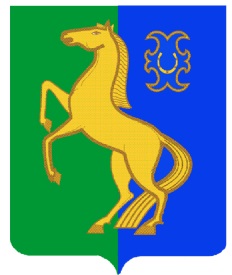    ауыл билəмəhе советы                                                         Восьмомартовский сельсоветмуниципаль районының                                                                  муниципального района      Йəрмəĸəй  районы                                                                         Ермекеевский районБашkортостан Республиĸаhы                                                      Республики Башкортостан                  ҠАРАР                                           № 44                                    РЕШЕНИЕ          «17 » май 2024 й.                                                                           «17 » май  2024 гОб утверждении Порядка принятия решения о применении мер ответственности к депутату, члену выборного органа местного самоуправления, выборному должностному лицу местного самоуправления сельского поселения Восьмомартовский сельсовет муниципального района Ермекеевский район Республики БашкортостанВ соответствии с Федеральным законом от 6 октября 2003 года № 131-ФЗ «Об общих принципах организации местного самоуправления в Российской Федерации», Федеральным законом от 25 декабря 2008 года № 273 - ФЗ «О противодействии коррупции», Законом Республики Башкортостан от 13 июля 2009 года № 145-з «О противодействии коррупции в Республике Башкортостан», Законом Республики Башкортостан от 18 марта 2005 года № 162 «О местном самоуправлении в Республике Башкортостан», Законом Республики Башкортостан от 04.02.2020 года № 212-з «О внесении изменений в Закон Республики Башкортостан «О местном самоуправлении в Республике Башкортостан»,  Уставом сельского поселения Восьмомартовский сельсовет муниципального района Ермекеевский район Республики Башкортостан, Совет сельского поселения Восьмомартовский сельсовет муниципального района Ермекеевский район Республики Башкортостан  р е ш и л:1. Утвердить Порядок принятия решения о применении мер ответственности к депутату, члену выборного органа местного самоуправления, выборному должностному лицу местного самоуправления  Совета сельского поселения Восьмомартовский сельсовет муниципального района Ермекеевский район Республики Башкортостан в новой редакции, согласно приложению.2. Признать утратившим силу решение Совета сельского поселения Восьмомартовский сельсовет муниципального района Ермекеевский район Республики Башкортостан от 24.11.2020 года № 72 «О порядке принятия решения о применении к депутату, члену выборного органа местного самоуправления, выборному должностному лицу местного самоуправления мер ответственности».3. Настоящее Решение вступает в силу со дня его принятия.        4. Настоящее Решение обнародовать в установленном порядке и разместить на официальном сайте Администрации сельского поселения Восьмомартовский сельсовет муниципального района Ермекеевский район Республики Башкортостан   https: https://vosmartsp.ru/.       5. Контроль за исполнением настоящего решения возложить на Комиссию Совета сельского поселения Восьмомартовский сельсовет муниципального района Ермекеевский район Республики Башкортостан по соблюдению Регламента Совета, статуса и этики депутата. Глава сельского поселения  Восьмомартовский  сельсовет                                            А.З.ЛатыповаПриложение к решению Совета сельского поселения Восьмомартовский сельсовет муниципального района Ермекеевский район Республики Башкортостанот 17.05.2024г.  № 44ПОРЯДОКпринятия решения о применении мер ответственности к депутату Совета сельского поселения Восьмомартовский сельсовет муниципального района Ермекеевский район Республики Башкортостан1. Настоящим Порядком принятия решения о применении к депутату Совета сельского поселения Восьмомартовский сельсовет муниципального района Ермекеевский район Республики Башкортостан (далее соответственно — депутат, Совет сельского поселения) мер ответственности определяется порядок принятия решения о применении к депутату, представившему недостоверные или неполные сведения о своих доходах, расходах, об имуществе и обязательствах имущественного характера, а также сведения о доходах, расходах, об имуществе и обязательствах имущественного характера своих супруги (супруга) и несовершеннолетних детей, если искажение этих сведений является несущественным, мер ответственности.2. К депутату представившим недостоверные или неполные сведения о своих доходах, расходах, об имуществе и обязательствах имущественного характера, а также сведения о доходах, расходах, об имуществе и обязательствах имущественного характера своих супруги (супруга) и несовершеннолетних детей, если искажение этих сведений является несущественным, могут быть применены следующие меры ответственности:1) предупреждение;2) освобождение депутата, члена выборного органа местного самоуправления от должности в представительном органе муниципального образования, выборном органе местного самоуправления с лишением права занимать должности в представительном органе муниципального образования, выборном органе местного самоуправления до прекращения срока его полномочий;3) освобождение от осуществления полномочий на постоянной основе с лишением права осуществлять полномочия на постоянной основе до прекращения срока его полномочий;4) запрет занимать должности в представительном органе муниципального образования, выборном органе местного самоуправления до прекращения срока его полномочий;5) запрет исполнять полномочия на постоянной основе до прекращения срока его полномочий.2.1 Депутат, член выборного органа местного самоуправления, выборное должностное лицо местного самоуправления, иное лицо, замещающее муниципальную должность, освобождаются от ответственности за несоблюдение ограничений и запретов, требований о предотвращении или об урегулировании конфликта интересов и неисполнение обязанностей, установленных Федеральным законом от 06 октября 2003 года №131-ФЗ «Об общих принципах организации местного самоуправления в Российской Федерации» и другими федеральными законами в целях противодействия коррупции, в случае если несоблюдение таких ограничений, запретов и требований, а также неисполнение таких обязанностей признается следствием не зависящих от указанных лиц обстоятельств.Соблюдение таких ограничений, запретов и требований, а также исполнение таких обязанностей должно быть обеспечено физическим лицом не позднее чем через один месяц со дня прекращения действия не зависящих от него обстоятельств, препятствующих соблюдению таких ограничений, запретов и требований, а также исполнению таких обязанностей, если иное не установлено федеральными законами. Не зависящими от физического лица обстоятельствами признаются находящиеся вне контроля затронутого ими физического лица чрезвычайные и непредотвратимые обстоятельства, которых при данных условиях нельзя было ожидать или избежать либо которые нельзя было преодолеть, которые исключают возможность соблюдения ограничений и запретов, требований о предотвращении или об урегулировании конфликта интересов и исполнения обязанностей, установленных Федеральными законами и другими федеральными законами в целях противодействия коррупции. К таким обстоятельствам, в частности, относятся стихийные бедствия (в том числе землетрясение, наводнение, ураган), пожар, массовые заболевания (эпидемии), забастовки, военные действия, террористические акты, запретительные или ограничительные меры, принимаемые государственными органами (в том числе государственными органами иностранных государств) и органами местного самоуправления. Не зависящими от физического лица обстоятельствами не могут быть признаны регулярно повторяющиеся и прогнозируемые события и явления, а также обстоятельства, наступление которых зависело от воли или действий физического лица, ссылающегося на наличие этих обстоятельств. Условием признания не зависящих от физического лица обстоятельств основанием для освобождения этого лица от дисциплинарной ответственности за несоблюдение ограничений и запретов, требований о предотвращении или об урегулировании конфликта интересов и неисполнение обязанностей, установленных Федеральными законами и другими федеральными законами в целях противодействия коррупции, является установленная комиссией по соблюдению требований к служебному поведению государственных или муниципальных служащих и урегулированию конфликта интересов (иным коллегиальным органом, осуществляющим функции указанной комиссии) причинно-следственная связь между возникновением этих обстоятельств и невозможностью соблюдения таких ограничений, запретов и требований, а также исполнения таких обязанностей.Указанное физическое лицо, в течение трех рабочих дней со дня, когда ему стало известно о возникновении не зависящих от него обстоятельств, препятствующих соблюдению ограничений и запретов, требований о предотвращении или об урегулировании конфликта интересов и исполнению обязанностей, установленных Федеральными законами и другими федеральными законами в целях противодействия коррупции, обязано подать в соответствующую комиссию по соблюдению требований к служебному поведению государственных или муниципальных служащих и урегулированию конфликта интересов (иной коллегиальный орган, осуществляющий функции указанной комиссии) уведомление об этом в форме документа на бумажном носителе или в форме электронного документа с приложением документов, иных материалов и (или) информации (при наличии), подтверждающих факт наступления не зависящих от него обстоятельств. В случае, если указанные обстоятельства препятствуют подаче уведомления об этом в установленный срок, такое уведомление должно быть подано не позднее 10 рабочих дней со дня прекращения указанных обстоятельств. 3. Заявление Главы Республики Башкортостан, предусмотренное частью 2 статьи 12.5 Закона Республики Башкортостан от 18 марта 2005 года № 162 «О местном самоуправлении в Республике Башкортостан» рассматривается Советом сельского поселения на заседании Совета.  4. Решение Совета сельского поселения о применении мер юридической ответственности к  депутату принимается не позднее шести месяцев со дня поступления в Совет сельского поселения  Главы Республики Башкортостан, предусмотренного частью 2 статьи 12.5 Закона Республики Башкортостан от 18 марта 2005 года № 162 «О местном самоуправлении в Республике Башкортостан», и не позднее трех лет со дня представления депутатом сведений о своих доходах, расходах, об имуществе и обязательствах имущественного характера, а также сведений о доходах, расходах, об имуществе и обязательствах имущественного характера своих супруги (супруга) и несовершеннолетних детей.Днем появления основания для применения мер юридической ответственности является день поступления в Совет сельского поселения заявления Главы Республики Башкортостан о применении мер юридической ответственности к депутату. 5. Совет сельского поселения  обязан рассмотреть заявление Главы Республики Башкортостан о применении к депутату мер юридической ответственности с принятием окончательного решения на ближайшем заседании Совета, но не позднее чем через 30 дней со дня его поступления, а если это заявление поступило в период между заседаниями Совета, - не позднее чем через три месяца со дня поступления в Совет сельского поселения. 6. При поступлении заявления Главы Республики Башкортостан, предусмотренного частью 2 статьи 12.5 Закона Республики Башкортостан от 18 марта 2005 года № 162 «О местном самоуправлении в Республике Башкортостан», Совет сельского поселения не менее чем за 15 дней письменно (заказным письмом) или лично под роспись уведомляет лицо, в отношении которого поступило заявление, о дате, времени, месте и порядка его рассмотрения, так же  о содержании поступившего заявления. Предлагает лицу, в отношении которого поступило заявление, дать письменные пояснения по существу выявленных нарушений, которые будут оглашены при рассмотрении заявления. Обеспечивает изготовление по числу избранных депутатов Совета сельского поселения бланков бюллетеней для тайного голосования, в которых отражаются предусмотренные частью 2 статьи 12.5 Закона Республики Башкортостан от 18 марта 2005 года № 162 «О местном самоуправлении в Республике Башкортостан», меры ответственности. При рассмотрении вопроса о применении к депутату одной из мер ответственности должны соблюдаться требования по предотвращению и урегулированию конфликта интересов.7. Решение Совета сельского поселения о применении мер юридической ответственности к депутату принимается большинством голосов от установленной численности депутатов, тайным голосованием и подписывается председательствующим на заседании Совета сельского поселения.8. Депутат, в отношении которого поступило заявление, не принимает участие в работе счетной комиссии, а также в голосовании, заявляет до начала голосования о самоотводе. Самоотвод удовлетворяется без голосования.   9. В ходе рассмотрения вопроса по поступившему заявлению председательствующий на заседании Совета сельского поселения:- оглашает поступившее заявление;- разъясняет присутствующим депутатам недопустимость конфликта интересов при рассмотрении вопроса о применении меры ответственности и предлагает указать наличие такого факта у лиц, присутствующих на заседании, при его наличии самоустраниться, либо предлагает депутатам Совета сельского поселения разрешить вопрос об устранении от принятия решения о применении меры ответственности депутата, имеющего конфликт интересов:- объявляет о наличии кворума для решения вопроса о применении меры ответственности;- предлагает состав счетной комиссии (не менее двух депутатов) и секретаря заседания, которые назначаются открытым голосованием, большинством голосов от установленной численности депутатов;- оглашает письменные пояснения лица, в отношении которого поступило заявление и предлагает ему выступить по рассматриваемому вопросу, в случае присутствия его на заседании Совета;- предлагает депутатам и иным лицам, присутствующим на заседании Совета сельского поселения, высказать мнения относительно рассматриваемого вопроса;-  объявляет о начале голосования и предлагает депутатам выбрать одну из мер юридической ответственности, предусмотренного ч. 1 ст. 12.55 Закона Республики Башкортостан от 18 марта 2005 года № 162 «О местном самоуправлении в Республике Башкортостан», к депутату в отношении которого поступило заявление Главы Республики Башкортостан о применении данных мер ответственности, путем тайного голосования на изготовленных бюллетенях.- после завершения голосования, объявляет о его завершении и предлагает счетной комиссии посчитать итоги голосования;-  оглашает итоги голосования;        - после оглашения результатов принятого решения о применении меры ответственности разъясняет сроки его изготовления и опубликования, срок действия меры ответственности (при наличии). 10. По итогам голосования Совет сельского поселения утверждает протокол и принимает определенное итогами голосования решение. 11. Решение о применении к депутату мер ответственности считается принятым, если за него проголосовало более половины депутатов от установленной численности депутатов Совета сельского поселения и вступает в силу на следующий день после его принятия.12. При принятии решения о выборе конкретной меры ответственности учитываются вина депутата, члена выборного органа местного самоуправления, выборного должностного лица местного самоуправления, причины и условия, при которых им были представлены недостоверные или неполные сведения о своих доходах, расходах, об имуществе и обязательствах имущественного характера, а также сведения о доходах, расходах, об имуществе и обязательствах имущественного характера своих супруги (супруга) и несовершеннолетних детей, характер и степень искажения этих сведений, соблюдение указанным лицом ограничений и запретов, исполнение им обязанностей, установленных в целях противодействия коррупции, отсутствие фактов сокрытия имущества и иных объектов налогообложения от налоговых органов Российской Федерации, органов, осуществляющих учет и регистрацию отдельных видов имущества и (или) прав на него.В случае отсутствия депутата, в отношении которого рассматривается вопрос о применении мер юридической ответственности, и который был надлежащим образом уведомлен о дате и времени рассмотрения, решение принимается без его участия.  13. В случае принятия решения о применении мер юридической ответственности к председателю Совета сельского поселения, данное решение подписывается депутатом, председательствующим на заседании Совета сельского поселения.14. Копия решения о применении мер юридической ответственности к депутату в течение 10 рабочих дней со дня его принятия размещается на официальном сайте органов местного самоуправления сельского поселения Восьмомартовский сельсовет муниципального района Ермекеевский район Республики Башкортостан в информационно-телекоммуникационной сети «Интернет» и вручается лицу под роспись, в отношении которого рассматривался вопрос, либо направляется заказным письмом. Кроме того, копия решения направляется Главе Республики Башкортостан.15. В информации в отношении депутата, к которому применена мера ответственности, указываются:1) фамилия, имя, отчество;2) должность;3) основание для применения меры ответственности;4) принятая мера ответственности;5) срок действия меры ответственности (при наличии);6) наименование органа местного самоуправления, принявшего решение о применении меры ответственности;7) реквизиты муниципального правового акта, на основании которого принята мера ответственности.